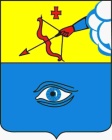 ПОСТАНОВЛЕНИЕ__20.09.2021__                                                                                            № _17/41_ г. ГлазовО внесении изменений в постановление Администрации города Глазова от 24.08.2021 № 17/37 «О проведении капитального ремонта общего имущества в многоквартирных домах, расположенных на территории муниципального образования «Город Глазов» в 2022 году»В соответствии с частью 6 статьи 189 Жилищного кодекса Российской Федерации, Федеральным законом от 06.10.2003 N 131-ФЗ "Об общих принципах организации местного самоуправления в Российской Федерации", постановлением Правительства Удмуртской Республики от 19.05.2014 №186 «Об утверждении Региональной программы капитального ремонта общего имущества в многоквартирных домах в Удмуртской Республике», Уставом муниципального образования «Город Глазов», в связи с уточнением перечня многоквартирных домов собственники помещений в которых не приняли решение о проведении капитального ремонта общего имущества,П О С Т А Н О В Л Я Ю:1. Внести в постановление Администрации города Глазова от 24.08.2021 № 17/37 «О проведении капитального ремонта общего имущества в многоквартирных домах, расположенных на территории муниципального образования «Город Глазов» в 2022 году» следующие изменения:1) Перечень многоквартирных домов, расположенных на территории  муниципального образования «Город Глазов» Удмуртской Республики, которые подлежат капитальному ремонту в 2022 году, изложить в новой редакции, согласно Приложению к настоящему постановлению.2.Настоящее Постановление подлежит опубликованию в средствах массовой информации.3. Контроль за исполнением настоящего постановления возложить на заместителя Главы Администрации города Глазова по вопросам строительства, архитектуры и жилищно-коммунального хозяйства С.К.Блинова.Администрация муниципального образования «Город Глазов» (Администрация города Глазова) «Глазкар» муниципал кылдытэтлэн Администрациез(Глазкарлэн Администрациез)Глава города ГлазоваС.Н. КоноваловПриложение  к Постановлению Администрации городаот  20.09.2021  № _17/41_Приложение  к Постановлению Администрации городаот  20.09.2021  № _17/41_Приложение  к Постановлению Администрации городаот  20.09.2021  № _17/41_Приложение  к Постановлению Администрации городаот  20.09.2021  № _17/41_Приложение  к Постановлению Администрации городаот  20.09.2021  № _17/41_ПереченьПереченьПереченьПереченьПереченьПереченьПереченьПереченьПереченьПереченьПереченьПереченьПереченьПереченьПереченьПереченьмногоквартирных домов, расположенных на территории муниципального образования «Город Глазов» Удмуртской Республики, которые подлежат капитальному ремонту в 2022 годумногоквартирных домов, расположенных на территории муниципального образования «Город Глазов» Удмуртской Республики, которые подлежат капитальному ремонту в 2022 годумногоквартирных домов, расположенных на территории муниципального образования «Город Глазов» Удмуртской Республики, которые подлежат капитальному ремонту в 2022 годумногоквартирных домов, расположенных на территории муниципального образования «Город Глазов» Удмуртской Республики, которые подлежат капитальному ремонту в 2022 годумногоквартирных домов, расположенных на территории муниципального образования «Город Глазов» Удмуртской Республики, которые подлежат капитальному ремонту в 2022 годумногоквартирных домов, расположенных на территории муниципального образования «Город Глазов» Удмуртской Республики, которые подлежат капитальному ремонту в 2022 годумногоквартирных домов, расположенных на территории муниципального образования «Город Глазов» Удмуртской Республики, которые подлежат капитальному ремонту в 2022 годумногоквартирных домов, расположенных на территории муниципального образования «Город Глазов» Удмуртской Республики, которые подлежат капитальному ремонту в 2022 годумногоквартирных домов, расположенных на территории муниципального образования «Город Глазов» Удмуртской Республики, которые подлежат капитальному ремонту в 2022 годумногоквартирных домов, расположенных на территории муниципального образования «Город Глазов» Удмуртской Республики, которые подлежат капитальному ремонту в 2022 годумногоквартирных домов, расположенных на территории муниципального образования «Город Глазов» Удмуртской Республики, которые подлежат капитальному ремонту в 2022 годумногоквартирных домов, расположенных на территории муниципального образования «Город Глазов» Удмуртской Республики, которые подлежат капитальному ремонту в 2022 годумногоквартирных домов, расположенных на территории муниципального образования «Город Глазов» Удмуртской Республики, которые подлежат капитальному ремонту в 2022 годумногоквартирных домов, расположенных на территории муниципального образования «Город Глазов» Удмуртской Республики, которые подлежат капитальному ремонту в 2022 годумногоквартирных домов, расположенных на территории муниципального образования «Город Глазов» Удмуртской Республики, которые подлежат капитальному ремонту в 2022 годумногоквартирных домов, расположенных на территории муниципального образования «Город Глазов» Удмуртской Республики, которые подлежат капитальному ремонту в 2022 году№ п/п№ п/пАдрес многоквартирного дома ** 
(далее - МКД)Стоимость капитального ремонта ВСЕГО:Виды услуг и (или) работ по капитальному ремонту общего имущества в многоквартирных домах*Виды услуг и (или) работ по капитальному ремонту общего имущества в многоквартирных домах*Виды услуг и (или) работ по капитальному ремонту общего имущества в многоквартирных домах*Виды услуг и (или) работ по капитальному ремонту общего имущества в многоквартирных домах*Виды услуг и (или) работ по капитальному ремонту общего имущества в многоквартирных домах*Виды услуг и (или) работ по капитальному ремонту общего имущества в многоквартирных домах*Виды услуг и (или) работ по капитальному ремонту общего имущества в многоквартирных домах*Виды услуг и (или) работ по капитальному ремонту общего имущества в многоквартирных домах*Виды услуг и (или) работ по капитальному ремонту общего имущества в многоквартирных домах*Виды услуг и (или) работ по капитальному ремонту общего имущества в многоквартирных домах*Виды услуг и (или) работ по капитальному ремонту общего имущества в многоквартирных домах*Виды услуг и (или) работ по капитальному ремонту общего имущества в многоквартирных домах*Виды услуг и (или) работ по капитальному ремонту общего имущества в многоквартирных домах*Виды услуг и (или) работ по капитальному ремонту общего имущества в многоквартирных домах*Виды услуг и (или) работ по капитальному ремонту общего имущества в многоквартирных домах*Виды услуг и (или) работ по капитальному ремонту общего имущества в многоквартирных домах*№ п/п№ п/пАдрес многоквартирного дома ** 
(далее - МКД)Стоимость капитального ремонта ВСЕГО:ремонт внутридомовых инженерных систем всего:в том числе:в том числе:в том числе:в том числе:в том числе:ремонт крыширемонт крыширемонт или замена лифтового оборудования, признанного непригодным для эксплуатации, ремонт лифтовых шахтремонт или замена лифтового оборудования, признанного непригодным для эксплуатации, ремонт лифтовых шахтремонт подвальных помещений, относящихся к общему имуществу в многоквартирном домеремонт подвальных помещений, относящихся к общему имуществу в многоквартирном домеремонт фасадаремонт фасадаремонт фундамента МКДремонт фундамента МКД№ п/п№ п/пАдрес многоквартирного дома ** 
(далее - МКД)Стоимость капитального ремонта ВСЕГО:ремонт внутридомовых инженерных систем всего:ремонт внутридомовой инженерной системы электроснаб-женияремонт внутридомовой инженерной системы водоснабженияремонт внутридомовой инженерной системы теплоснабженияремонт внутридомовой инженерной системы газоснабженияремонт внутридомовой инженерной системы водоотведенияремонт крыширемонт крыширемонт или замена лифтового оборудования, признанного непригодным для эксплуатации, ремонт лифтовых шахтремонт или замена лифтового оборудования, признанного непригодным для эксплуатации, ремонт лифтовых шахтремонт подвальных помещений, относящихся к общему имуществу в многоквартирном домеремонт подвальных помещений, относящихся к общему имуществу в многоквартирном домеремонт фасадаремонт фасадаремонт фундамента МКДремонт фундамента МКД№ п/п№ п/пАдрес многоквартирного дома ** 
(далее - МКД)руб.руб.руб.руб.руб.руб.руб.кв.м.руб.шт.руб.кв.м.руб.кв.м.руб.кв.м.руб.11234567891011121314151617181911МО «Город Глазов»178 426 616,750,000,000,000,000,000,000,000,0087,00178 426 616,750,000,000,000,000,000,0022г. Глазов, ул. Калинина, д. 10А5 626 516,110,002,005 626 516,1133г. Глазов, ул. Калинина, д. 10Б5 855 611,800,003,005 855 611,8044г. Глазов, ул. Калинина, д. 35 626 516,110,002,005 626 516,1155г. Глазов, ул. Калинина, д. 6Б5 855 611,800,003,005 855 611,8066г. Глазов, ул. Калинина, д. 79 759 353,000,005,009 759 353,0077г. Глазов, ул. Калинина, д. 8А5 626 516,110,002,005 626 516,1188г. Глазов, ул. Калинина, д. 8Б5 855 611,800,003,005 855 611,8099г. Глазов, ул. Карла Маркса, д. 113 663 094,200,007,0013 663 094,201010г. Глазов, ул. Карла Маркса, д. 319 518 706,000,0010,0019 518 706,001111г. Глазов, ул. Карла Маркса, д. 55 626 516,110,002,005 626 516,111212г. Глазов, ул. Молодой гвардии, д. 121 951 870,600,001,001 951 870,601313г. Глазов, ул. Пехтина, д. 1611 711 223,600,006,0011 711 223,601414г. Глазов, ул. Пехтина, д. 213 663 094,200,007,0013 663 094,201515г. Глазов, ул. Пехтина, д. 69 759 353,000,005,009 759 353,001616г. Глазов, ул. Пряженникова, д. 2511 711 223,600,006,0011 711 223,601717г. Глазов, ул. Революции, д. 191 951 870,600,001,001 951 870,601818г. Глазов, ул. Сибирская, д. 203 903 741,200,002,003 903 741,201919г. Глазов, ул. Сибирская, д. 245 626 516,110,002,005 626 516,112020г. Глазов, ул. Сибирская, д. 379 759 353,000,005,009 759 353,002121г. Глазов, ул. Сулимова, д. 773 903 741,200,002,003 903 741,202222г. Глазов, ул. Толстого, д. 4419 518 706,000,0010,0019 518 706,002323г. Глазов, ул. Энгельса, д. 181 951 870,600,001,001 951 870,602424г. Глазов, ул.Пехтина, д. 85 626 516,110,00 2,005 626 516,11* стоимость услуг и (или) работ по капитальному ремонту общего имущества в многоквартирных домах носит предварительный характер и может быть изменена при пересмотре  размеров предельной стоимости услуг и (или) работ по капитальному ремонту общего имущества в многоквартирном доме, которая может оплачиваться региональным оператором за счет средств фонда капитального ремонта, сформированного исходя из минимального размера взноса на капитальный ремонт, по результатам подготовки сметной документации,  уточнения объемов услуг и (или) работ и пр.* стоимость услуг и (или) работ по капитальному ремонту общего имущества в многоквартирных домах носит предварительный характер и может быть изменена при пересмотре  размеров предельной стоимости услуг и (или) работ по капитальному ремонту общего имущества в многоквартирном доме, которая может оплачиваться региональным оператором за счет средств фонда капитального ремонта, сформированного исходя из минимального размера взноса на капитальный ремонт, по результатам подготовки сметной документации,  уточнения объемов услуг и (или) работ и пр.* стоимость услуг и (или) работ по капитальному ремонту общего имущества в многоквартирных домах носит предварительный характер и может быть изменена при пересмотре  размеров предельной стоимости услуг и (или) работ по капитальному ремонту общего имущества в многоквартирном доме, которая может оплачиваться региональным оператором за счет средств фонда капитального ремонта, сформированного исходя из минимального размера взноса на капитальный ремонт, по результатам подготовки сметной документации,  уточнения объемов услуг и (или) работ и пр.* стоимость услуг и (или) работ по капитальному ремонту общего имущества в многоквартирных домах носит предварительный характер и может быть изменена при пересмотре  размеров предельной стоимости услуг и (или) работ по капитальному ремонту общего имущества в многоквартирном доме, которая может оплачиваться региональным оператором за счет средств фонда капитального ремонта, сформированного исходя из минимального размера взноса на капитальный ремонт, по результатам подготовки сметной документации,  уточнения объемов услуг и (или) работ и пр.* стоимость услуг и (или) работ по капитальному ремонту общего имущества в многоквартирных домах носит предварительный характер и может быть изменена при пересмотре  размеров предельной стоимости услуг и (или) работ по капитальному ремонту общего имущества в многоквартирном доме, которая может оплачиваться региональным оператором за счет средств фонда капитального ремонта, сформированного исходя из минимального размера взноса на капитальный ремонт, по результатам подготовки сметной документации,  уточнения объемов услуг и (или) работ и пр.* стоимость услуг и (или) работ по капитальному ремонту общего имущества в многоквартирных домах носит предварительный характер и может быть изменена при пересмотре  размеров предельной стоимости услуг и (или) работ по капитальному ремонту общего имущества в многоквартирном доме, которая может оплачиваться региональным оператором за счет средств фонда капитального ремонта, сформированного исходя из минимального размера взноса на капитальный ремонт, по результатам подготовки сметной документации,  уточнения объемов услуг и (или) работ и пр.* стоимость услуг и (или) работ по капитальному ремонту общего имущества в многоквартирных домах носит предварительный характер и может быть изменена при пересмотре  размеров предельной стоимости услуг и (или) работ по капитальному ремонту общего имущества в многоквартирном доме, которая может оплачиваться региональным оператором за счет средств фонда капитального ремонта, сформированного исходя из минимального размера взноса на капитальный ремонт, по результатам подготовки сметной документации,  уточнения объемов услуг и (или) работ и пр.* стоимость услуг и (или) работ по капитальному ремонту общего имущества в многоквартирных домах носит предварительный характер и может быть изменена при пересмотре  размеров предельной стоимости услуг и (или) работ по капитальному ремонту общего имущества в многоквартирном доме, которая может оплачиваться региональным оператором за счет средств фонда капитального ремонта, сформированного исходя из минимального размера взноса на капитальный ремонт, по результатам подготовки сметной документации,  уточнения объемов услуг и (или) работ и пр.* стоимость услуг и (или) работ по капитальному ремонту общего имущества в многоквартирных домах носит предварительный характер и может быть изменена при пересмотре  размеров предельной стоимости услуг и (или) работ по капитальному ремонту общего имущества в многоквартирном доме, которая может оплачиваться региональным оператором за счет средств фонда капитального ремонта, сформированного исходя из минимального размера взноса на капитальный ремонт, по результатам подготовки сметной документации,  уточнения объемов услуг и (или) работ и пр.* стоимость услуг и (или) работ по капитальному ремонту общего имущества в многоквартирных домах носит предварительный характер и может быть изменена при пересмотре  размеров предельной стоимости услуг и (или) работ по капитальному ремонту общего имущества в многоквартирном доме, которая может оплачиваться региональным оператором за счет средств фонда капитального ремонта, сформированного исходя из минимального размера взноса на капитальный ремонт, по результатам подготовки сметной документации,  уточнения объемов услуг и (или) работ и пр.* стоимость услуг и (или) работ по капитальному ремонту общего имущества в многоквартирных домах носит предварительный характер и может быть изменена при пересмотре  размеров предельной стоимости услуг и (или) работ по капитальному ремонту общего имущества в многоквартирном доме, которая может оплачиваться региональным оператором за счет средств фонда капитального ремонта, сформированного исходя из минимального размера взноса на капитальный ремонт, по результатам подготовки сметной документации,  уточнения объемов услуг и (или) работ и пр.* стоимость услуг и (или) работ по капитальному ремонту общего имущества в многоквартирных домах носит предварительный характер и может быть изменена при пересмотре  размеров предельной стоимости услуг и (или) работ по капитальному ремонту общего имущества в многоквартирном доме, которая может оплачиваться региональным оператором за счет средств фонда капитального ремонта, сформированного исходя из минимального размера взноса на капитальный ремонт, по результатам подготовки сметной документации,  уточнения объемов услуг и (или) работ и пр.* стоимость услуг и (или) работ по капитальному ремонту общего имущества в многоквартирных домах носит предварительный характер и может быть изменена при пересмотре  размеров предельной стоимости услуг и (или) работ по капитальному ремонту общего имущества в многоквартирном доме, которая может оплачиваться региональным оператором за счет средств фонда капитального ремонта, сформированного исходя из минимального размера взноса на капитальный ремонт, по результатам подготовки сметной документации,  уточнения объемов услуг и (или) работ и пр.* стоимость услуг и (или) работ по капитальному ремонту общего имущества в многоквартирных домах носит предварительный характер и может быть изменена при пересмотре  размеров предельной стоимости услуг и (или) работ по капитальному ремонту общего имущества в многоквартирном доме, которая может оплачиваться региональным оператором за счет средств фонда капитального ремонта, сформированного исходя из минимального размера взноса на капитальный ремонт, по результатам подготовки сметной документации,  уточнения объемов услуг и (или) работ и пр.* стоимость услуг и (или) работ по капитальному ремонту общего имущества в многоквартирных домах носит предварительный характер и может быть изменена при пересмотре  размеров предельной стоимости услуг и (или) работ по капитальному ремонту общего имущества в многоквартирном доме, которая может оплачиваться региональным оператором за счет средств фонда капитального ремонта, сформированного исходя из минимального размера взноса на капитальный ремонт, по результатам подготовки сметной документации,  уточнения объемов услуг и (или) работ и пр.* стоимость услуг и (или) работ по капитальному ремонту общего имущества в многоквартирных домах носит предварительный характер и может быть изменена при пересмотре  размеров предельной стоимости услуг и (или) работ по капитальному ремонту общего имущества в многоквартирном доме, которая может оплачиваться региональным оператором за счет средств фонда капитального ремонта, сформированного исходя из минимального размера взноса на капитальный ремонт, по результатам подготовки сметной документации,  уточнения объемов услуг и (или) работ и пр.** Перечень МКД может быть изменен с учетом требований жилищного законодательства.** Перечень МКД может быть изменен с учетом требований жилищного законодательства.** Перечень МКД может быть изменен с учетом требований жилищного законодательства.** Перечень МКД может быть изменен с учетом требований жилищного законодательства.** Перечень МКД может быть изменен с учетом требований жилищного законодательства.** Перечень МКД может быть изменен с учетом требований жилищного законодательства.** Перечень МКД может быть изменен с учетом требований жилищного законодательства.** Перечень МКД может быть изменен с учетом требований жилищного законодательства.** Перечень МКД может быть изменен с учетом требований жилищного законодательства.** Перечень МКД может быть изменен с учетом требований жилищного законодательства.** Перечень МКД может быть изменен с учетом требований жилищного законодательства.** Перечень МКД может быть изменен с учетом требований жилищного законодательства.** Перечень МКД может быть изменен с учетом требований жилищного законодательства.** Перечень МКД может быть изменен с учетом требований жилищного законодательства.** Перечень МКД может быть изменен с учетом требований жилищного законодательства.** Перечень МКД может быть изменен с учетом требований жилищного законодательства.** Перечень МКД может быть изменен с учетом требований жилищного законодательства.** Перечень МКД может быть изменен с учетом требований жилищного законодательства.** Перечень МКД может быть изменен с учетом требований жилищного законодательства.** Перечень МКД может быть изменен с учетом требований жилищного законодательства.** Перечень МКД может быть изменен с учетом требований жилищного законодательства.** Перечень МКД может быть изменен с учетом требований жилищного законодательства.** Перечень МКД может быть изменен с учетом требований жилищного законодательства.** Перечень МКД может быть изменен с учетом требований жилищного законодательства.** Перечень МКД может быть изменен с учетом требований жилищного законодательства.** Перечень МКД может быть изменен с учетом требований жилищного законодательства.** Перечень МКД может быть изменен с учетом требований жилищного законодательства.** Перечень МКД может быть изменен с учетом требований жилищного законодательства.** Перечень МКД может быть изменен с учетом требований жилищного законодательства.** Перечень МКД может быть изменен с учетом требований жилищного законодательства.** Перечень МКД может быть изменен с учетом требований жилищного законодательства.** Перечень МКД может быть изменен с учетом требований жилищного законодательства.Начальник управления жилищно-коммунального хозяйства, наделенного правами юридического лица Администрации города Глазова                                                                                                                                                                     Е.Ю.Шейко                                                                                                                              Начальник управления жилищно-коммунального хозяйства, наделенного правами юридического лица Администрации города Глазова                                                                                                                                                                     Е.Ю.Шейко                                                                                                                              Начальник управления жилищно-коммунального хозяйства, наделенного правами юридического лица Администрации города Глазова                                                                                                                                                                     Е.Ю.Шейко                                                                                                                              Начальник управления жилищно-коммунального хозяйства, наделенного правами юридического лица Администрации города Глазова                                                                                                                                                                     Е.Ю.Шейко                                                                                                                              Начальник управления жилищно-коммунального хозяйства, наделенного правами юридического лица Администрации города Глазова                                                                                                                                                                     Е.Ю.Шейко                                                                                                                              Начальник управления жилищно-коммунального хозяйства, наделенного правами юридического лица Администрации города Глазова                                                                                                                                                                     Е.Ю.Шейко                                                                                                                              Начальник управления жилищно-коммунального хозяйства, наделенного правами юридического лица Администрации города Глазова                                                                                                                                                                     Е.Ю.Шейко                                                                                                                              Начальник управления жилищно-коммунального хозяйства, наделенного правами юридического лица Администрации города Глазова                                                                                                                                                                     Е.Ю.Шейко                                                                                                                              Начальник управления жилищно-коммунального хозяйства, наделенного правами юридического лица Администрации города Глазова                                                                                                                                                                     Е.Ю.Шейко                                                                                                                              Начальник управления жилищно-коммунального хозяйства, наделенного правами юридического лица Администрации города Глазова                                                                                                                                                                     Е.Ю.Шейко                                                                                                                              Начальник управления жилищно-коммунального хозяйства, наделенного правами юридического лица Администрации города Глазова                                                                                                                                                                     Е.Ю.Шейко                                                                                                                              Начальник управления жилищно-коммунального хозяйства, наделенного правами юридического лица Администрации города Глазова                                                                                                                                                                     Е.Ю.Шейко                                                                                                                              Начальник управления жилищно-коммунального хозяйства, наделенного правами юридического лица Администрации города Глазова                                                                                                                                                                     Е.Ю.Шейко                                                                                                                              Начальник управления жилищно-коммунального хозяйства, наделенного правами юридического лица Администрации города Глазова                                                                                                                                                                     Е.Ю.Шейко                                                                                                                              Начальник управления жилищно-коммунального хозяйства, наделенного правами юридического лица Администрации города Глазова                                                                                                                                                                     Е.Ю.Шейко                                                                                                                              Начальник управления жилищно-коммунального хозяйства, наделенного правами юридического лица Администрации города Глазова                                                                                                                                                                     Е.Ю.Шейко                                                                                                                              Начальник управления жилищно-коммунального хозяйства, наделенного правами юридического лица Администрации города Глазова                                                                                                                                                                     Е.Ю.Шейко                                                                                                                              Начальник управления жилищно-коммунального хозяйства, наделенного правами юридического лица Администрации города Глазова                                                                                                                                                                     Е.Ю.Шейко                                                                                                                              Начальник управления жилищно-коммунального хозяйства, наделенного правами юридического лица Администрации города Глазова                                                                                                                                                                     Е.Ю.Шейко                                                                                                                              Начальник управления жилищно-коммунального хозяйства, наделенного правами юридического лица Администрации города Глазова                                                                                                                                                                     Е.Ю.Шейко                                                                                                                              Начальник управления жилищно-коммунального хозяйства, наделенного правами юридического лица Администрации города Глазова                                                                                                                                                                     Е.Ю.Шейко                                                                                                                              Начальник управления жилищно-коммунального хозяйства, наделенного правами юридического лица Администрации города Глазова                                                                                                                                                                     Е.Ю.Шейко                                                                                                                              Начальник управления жилищно-коммунального хозяйства, наделенного правами юридического лица Администрации города Глазова                                                                                                                                                                     Е.Ю.Шейко                                                                                                                              Начальник управления жилищно-коммунального хозяйства, наделенного правами юридического лица Администрации города Глазова                                                                                                                                                                     Е.Ю.Шейко                                                                                                                              Начальник управления жилищно-коммунального хозяйства, наделенного правами юридического лица Администрации города Глазова                                                                                                                                                                     Е.Ю.Шейко                                                                                                                              Начальник управления жилищно-коммунального хозяйства, наделенного правами юридического лица Администрации города Глазова                                                                                                                                                                     Е.Ю.Шейко                                                                                                                              Начальник управления жилищно-коммунального хозяйства, наделенного правами юридического лица Администрации города Глазова                                                                                                                                                                     Е.Ю.Шейко                                                                                                                              Начальник управления жилищно-коммунального хозяйства, наделенного правами юридического лица Администрации города Глазова                                                                                                                                                                     Е.Ю.Шейко                                                                                                                              Начальник управления жилищно-коммунального хозяйства, наделенного правами юридического лица Администрации города Глазова                                                                                                                                                                     Е.Ю.Шейко                                                                                                                              Начальник управления жилищно-коммунального хозяйства, наделенного правами юридического лица Администрации города Глазова                                                                                                                                                                     Е.Ю.Шейко                                                                                                                              Начальник управления жилищно-коммунального хозяйства, наделенного правами юридического лица Администрации города Глазова                                                                                                                                                                     Е.Ю.Шейко                                                                                                                              Начальник управления жилищно-коммунального хозяйства, наделенного правами юридического лица Администрации города Глазова                                                                                                                                                                     Е.Ю.Шейко                                                                                                                              Начальник управления жилищно-коммунального хозяйства, наделенного правами юридического лица Администрации города Глазова                                                                                                                                                                     Е.Ю.Шейко                                                                                                                              Начальник управления жилищно-коммунального хозяйства, наделенного правами юридического лица Администрации города Глазова                                                                                                                                                                     Е.Ю.Шейко                                                                                                                              Начальник управления жилищно-коммунального хозяйства, наделенного правами юридического лица Администрации города Глазова                                                                                                                                                                     Е.Ю.Шейко                                                                                                                              Начальник управления жилищно-коммунального хозяйства, наделенного правами юридического лица Администрации города Глазова                                                                                                                                                                     Е.Ю.Шейко                                                                                                                              